Odgałęźnik redukcyjny z uszczelnieniem pierścieniem tocznym 90° ABR 180-150Opakowanie jednostkowe: 1 sztukaAsortyment: K
Numer artykułu: 0055.0423Producent: MAICO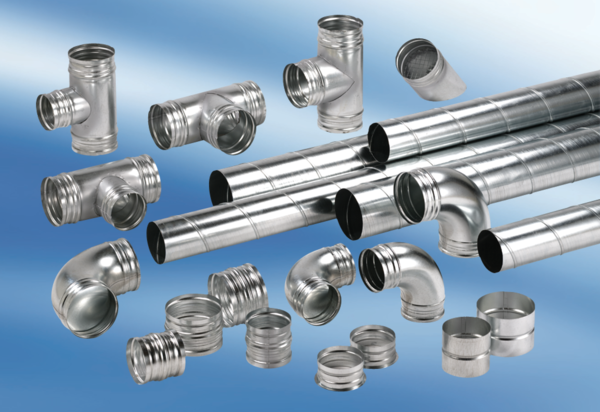 